Bourse d’étude 2022 - Ingénierie InformatiqueUniversité TEK-UP – TunisiePréparez vous pour une carrière d’expertise valorisante et pour un potentiel reconnu à l’international au sein de l’Université TEK-UP / Tunisiewww.bourse.tek-up.de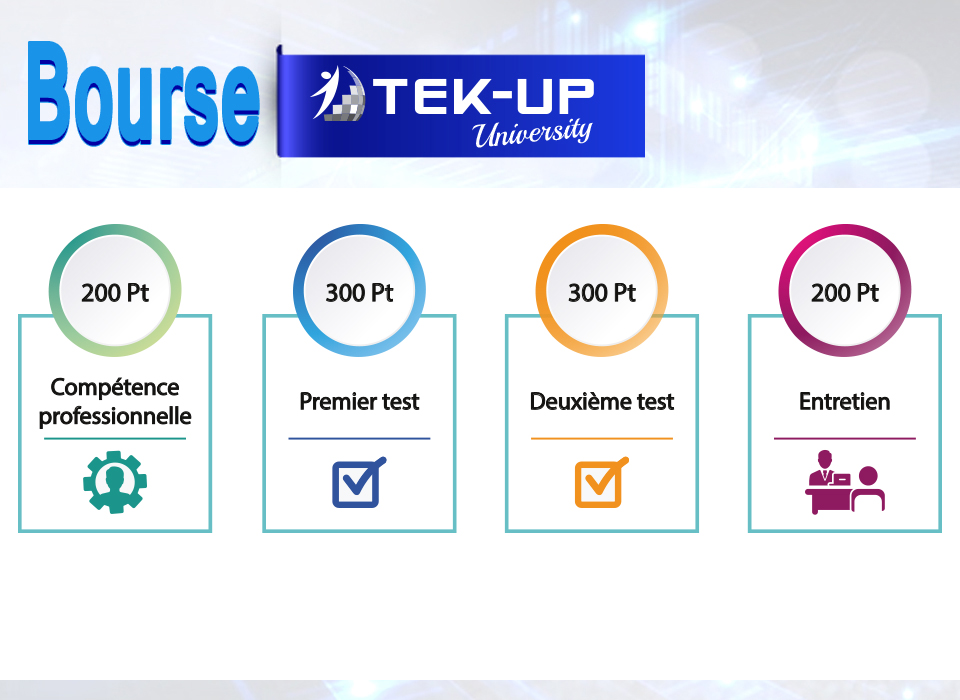 TEK-UP University ?Les sciences du numériqueLes technologies de l’information et de la communication TICL’informatiqueLe numérique, c’est TEK-UP.Notre opportunité :Opportunité pour les étudiants de l’Afrique francophone :Bourse d’étude (100% ou 50% selon votre score) pour 3 ans d’étude dont un semestre en AllemagneDiplôme de renommé et reconnu dans le monde (nos ingénieurs-ambassadeurs sont embauchés en Suisse, France, Allemagne, Andora, Japon, Thaïlande, etc)Certifications gratuites incluses dans les cursus : Google, Amazon, Microsoft, Oracle, Cisco, Huawei, etc (nombre illimité, choix individuel et libre).Qui bénéficie de la bourse de TEK-UP University :Etudiant Africain francophone (français courant)En possession d’une licence en technologie du numérique (Bac + 3 ans d’études supérieures) ou diplôme équivalentMotivé et convaincu pouvoir décrocher un emploi chez Google ou Amazon avant 2030L’université TEK-UP en bref :Réalisations de nos champions dans les concours nationaux et internationaux :www.tek-up.de/1-minuteRien que le numériqueRien que le cycle d’ingénieur (pas de licences ni Mastères)Orientée marché de l’industrie 4.0 (certifications incluses dans les cursus : Google, Amazon, Microsoft, Oracle, JAVA, Python Institute, Cisco, Huawei, ISACA, etc).Plus d’informations :Web : www.tek-up.tnFB page officielle : https://www.facebook.com/tekup.deFB page des étudiants certifiés : https://www.facebook.com/386746871913770FB page du bureau international : https://www.facebook.com/TEKUP.International.OfficeS’inscrire pour la bourse :Le lien d’inscription pour la bourse d’étude : www.bourse.tek-up.deLa date limite pour l’inscription pour l’année 2022/2023 est le 28 Février 2022.